The Office of Drinking Water maintains a public list of contract operators. This list is available on our Operator Certification webpage.If you wish to be on our public list, please select the counties where you provide contract operations in a timely manner. Complete and sign this form, and email to dwopcert@doh.wa.gov.  I authorize the Department of Health Office of Drinking Water to make my name and contact information available for a public list.Date:  Name:    Certification #:  Email:   Mailing address:  Phone number for public listing:  Twenty-four-hour contact phone number:  Send completed form and any questions to dwopcert@doh.wa.gov.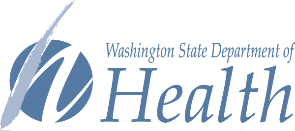 To request this document in another format, call 1-800-525-0127. Deaf or hard of hearing customers, please call 711 (Washington Relay) or email civil.rights@doh.wa.gov.  Adams  Douglas  King  Pacific  Stevens  Asotin  Ferry  Kitsap  Pend Oreille  Thurston  Benton  Franklin  Kittitas  Pierce  Wahkiakum  Chelan  Garfield  Klickitat  San Juan  Walla Walla  Clallam  Grant  Lewis  Skagit  Whatcom  Clark  Grays Harbor  Lincoln  Skamania  Whitman  Columbia  Island  Mason  Snohomish  Yakima  Cowlitz  Jefferson  Okanogan  Spokane